муниципальное образовательное учреждение  основная общеобразовательная школа №302012 – 2013 учебный годКонспект открытого урока окружающего мира на тему: «Откуда в наш дом приходит вода и куда она уходит?»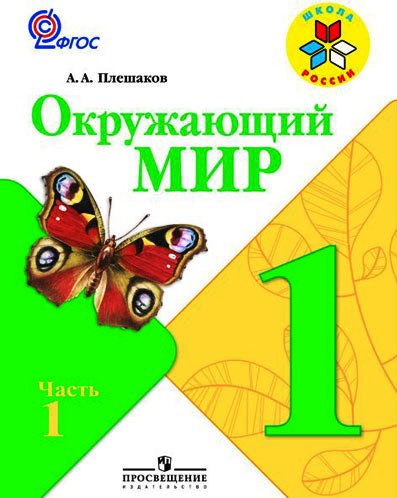 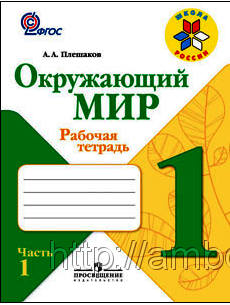  в 1 классе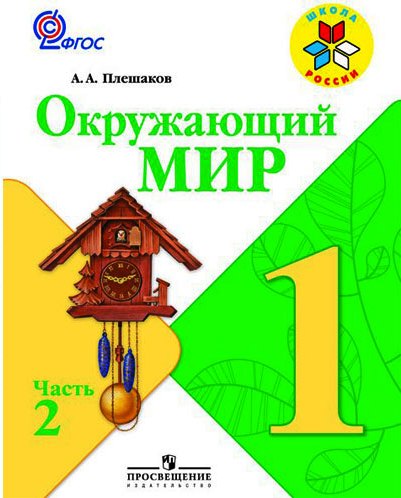 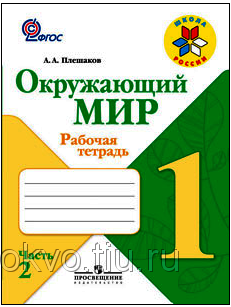 УМК «Школа России»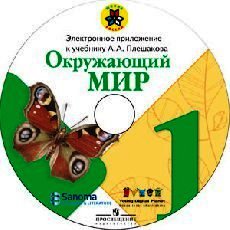 Автор: Швыряева Вера АлександровнаМесто работы: муниципальное образовательное учреждение основная общеобразовательная школа №30, Богородицкий  район, Тульская областьДолжность: учитель начальных классов первой категорииПредмет: окружающий мир Класс: 1Тип урока: : урок открытия нового знания (урок ОНЗ)Методы: словесный, практический, наглядныйТехнологическая карта урокаЦели урока:Образовательные:создать условия для формирования у детей представления о том, как в наш дом приходит вода;создать условия для формирования умения видеть, сравнивать, обобщать и делать выводы;познакомить детей с природными источниками воды, используемой в быту, с помощью опытов показать процесс загрязнения и очистки воды.Развивающие:развивать познавательный интерес к окружающему миру путём привлечения занимательного материала, создания проблемных ситуаций;развивать логическое мышление, воображение, восприятие, речь.Воспитательные:воспитывать интерес к окружающему миру;воспитывать желание учиться и делать открытия;воспитывать умение слушать других.Предметные результаты: проследить путь воды, которую используем дома, научить проводить опытыФормирование УУД:Познавательные УУДПазвитие способностей учащихся управлять своей познавательной деятельностью;Формирование умений анализировать, сравнивать, выделять необходимую информацию;Делать выводы и обобщения Регулятивные УУДФормирование   умения  самостоятельно выделять и формулировать познавательную цель; Планировать свою деятельность на уроке; Контролировать, оценивать процесс и результат своей деятельностиКоммуникативные УУДФормирование умения строить речевое высказывание в устной форме; Слушать и слышать учителя, другого ученика; Доносить до собеседника свою точку зрения; Формировать умение договариваться и приходить к общему решению в совместной деятельности;Формировать умение признавать свои ошибки, озвучивать ихАдекватно оценивать работу в группе Личностные УУДФормирование положительной учебной мотивации, навыков адекватной самооценки, ответственности за конечный результат. Формирование  учебно-познавательных мотивов; учебно-познавательного  интереса  к новому материалу и способам решения  новой  учебной  задачи.Ознакомление с миром профессийРазвитие доброжелательности, внимания к людямЭтапы урокаХод урокаФормирование УУДОрг.момент.1 слайдСамоопределение к учебной деятельностиСлайд 2Актуализация знаний и пробное учебное действиеСлайды 3,4 Постановка проблемыПроектирование и фиксация нового знанияСлайд 5Слайд 6,7Работа в парахСлайд 8ФизминуткаРабота в тетрадяхПрактическая работа Слайды  9,10Слайд 11Слайды 12, 13Слайды 14,15Первичное закрепление(работа в тетрадях,работа в парах)Включение нового в систему знаний и повторениеСлайд 16Итог урока. Рефлексия.Слайды 17,18Это начинается новый наш урок.Много интересного будем изучать,Значит, будут нам нужныКнижка и тетрадь.-Что нам необходимо для успешного проведения урока?(на доске рисунок Мудрой Черепахи)- Мудрая Черепаха советует помнить об этом и говорит: У вас всё получиться!( появляются вопросы: Как? Откуда? Куда?)-Прочтите вопросы и скажите, на какие из них мы уже давали ответы? (как, откуда)-А сегодня нам предстоит ответить и на вопрос куда?-Для чего человеку нужна вода?-Поднимите руки те, кто сегодня утром пользовался водой?-Каким образом вы использовали воду?–А кто сегодня умывался?-Значит, вы открывали кран и видели, как из него течёт вода.-Кто из вас знает, откуда в наш дом приходит вода и куда она уходит? (ответы детей)-Сколько вопросов было задано?-А сколько получено ответов? Почему?-Какую цель мы поставим перед собой? Чему мы должны сегодня научиться?- Сформулируйте тему нашего урока.-Откройте учебники на стр. 60 и рассмотрите схему - рисунок. -Как вы думаете, что можно узнать по этой схеме?-Проследите путь воды в наш дом. (Напомнить детям о правилах работы в парах). (Дети обсуждают и рассказывают об этом).-Почему сразу нельзя воду из реки пустить в дом? (ответы детей). - А теперь послушаем Мудрую Черепаху. -Каким цветом изображена чистая вода?-Итак, чистая вода пришла в наш дом, каким образом её используют?«Бурундуки» (презентация, приложение)-Изменится ли чистая вода после использования? Смоделируем изменение воды в нашем доме.-Откройте рабочие тетради на стр. 38. Что мы должны выполнить? (опыты).-Прочтите название опытов. Цель проведения 1опыта? Какое оборудование нам понадобиться?Опыт 1 . (устное описание: беру чистую кисточку, окунаю в краску, опускаю в стакан с чистой водой) -Что наблюдаем? (дети рисуют)-В наших стаканчиках кто-то поселился (прочитать слова Злючки-Грязючки).-От каких слов образовалось её имя?-Вам нравится такая вода? Нужна она в доме? Что же надо сделать с грязной водой? Проследите по схеме-рисунку (работа в парах).-Куда же уходит грязная вода из дома? Каким цветом она обозначена на схеме?-А Злючка-Грязючка предлагает сразу отправить грязную воду в реку. Она права?–Ответим на вопросы Мудрой Черепахи:Если грязная вода попадёт в реку, что произойдёт?Хорошо ли будет от этого обитателям реки?Кто обрадуется загрязнению реки?-Сможем ли мы помешать Злючке-Грязючке попасть в реку? (опыт 2) (устное описание, рисунок).-Сделайте вывод, как можно очистить грязную воду.  -Вспомните цель проведения опытов, достигли мы её? -А теперь попробуем восстановить путь воды от реки…до …реки. (Рабочая тетрадь, стр. 38,з. 1) Составьте схему, работая в парах. (Самопроверка) (У учителя глобус) - Что это? Вспомните, каким цветом на глобусе обозначена вода? Что можно сказать о её количестве? (Вода занимает большую часть поверхности земного шара). -Так почему же тогда говорят, что воду надо экономить? Какая вода в морях и океанах? Может её использовать человек? Вывод: на Земле мало пресной воды, поэтому её надо экономить. Как вы предлагаете экономить воду?-Что нового сегодня узнали о воде?-Какие цели ставили в начале урока?-Достигли мы их?-Оцените свою работу на уроке, выбрав нужного человечка (уч.стр. 61)-А что делать, если что-то не удалось на уроке?формирование умений анализировать, сравнивать, выделять необходимую информациюустановление причинно-следственных связейформирование умения доносить до собеседника свою точку зрения;  умения  самостоятельно выделять и формулировать познавательную цельВыдвижение гипотез и  их обоснованиеформирование умения слушать и слышать учителя, другого ученикаФормирование  учебно-познавательных мотивов; учебно-познавательного  интереса  к новому материалуФормирование умения работать в пареФормирование умения договариваться и приходить к общему решению в совместной деятельностиформирование ЗОЖРазвитие доброжелательности, внимания к людямФормирование умения фиксировать по ходу урока и в конце его удовлетворённость/неудовлетворённость своей работойФормирование умения работать в пареФормирование умения договариваться и приходить к общему решению в совместной деятельностиформирование умения слушать и слышать учителя, другого ученика;формирование умения доносить до собеседника свою точку зренияСмыслообразование, т.е. ученик задается вопросом, что дал урок.